Εδώ επικόλλησε το στιγμιότυπο ….Εδώ επικόλλησε το στιγμιότυπο ….Εδώ επικόλλησε το στιγμιότυπο ….Εδώ επικόλλησε το στιγμιότυπο ….Εδώ επικόλλησε το στιγμιότυπο ….Εδώ επικόλλησε το στιγμιότυπο ….Εδώ επικόλλησε το στιγμιότυπο ….Εδώ επικόλλησε το στιγμιότυπο ….Εδώ επικόλλησε το στιγμιότυπο ….Πήγαινε στο φάκελο \Γ\Οδυσσέας και ρύθμισε Α) Προβολή κατά μικρά εικονίδια και 
β) παράθυρο προεπισκόπισης ανοιχτό επέλεξε εικόνα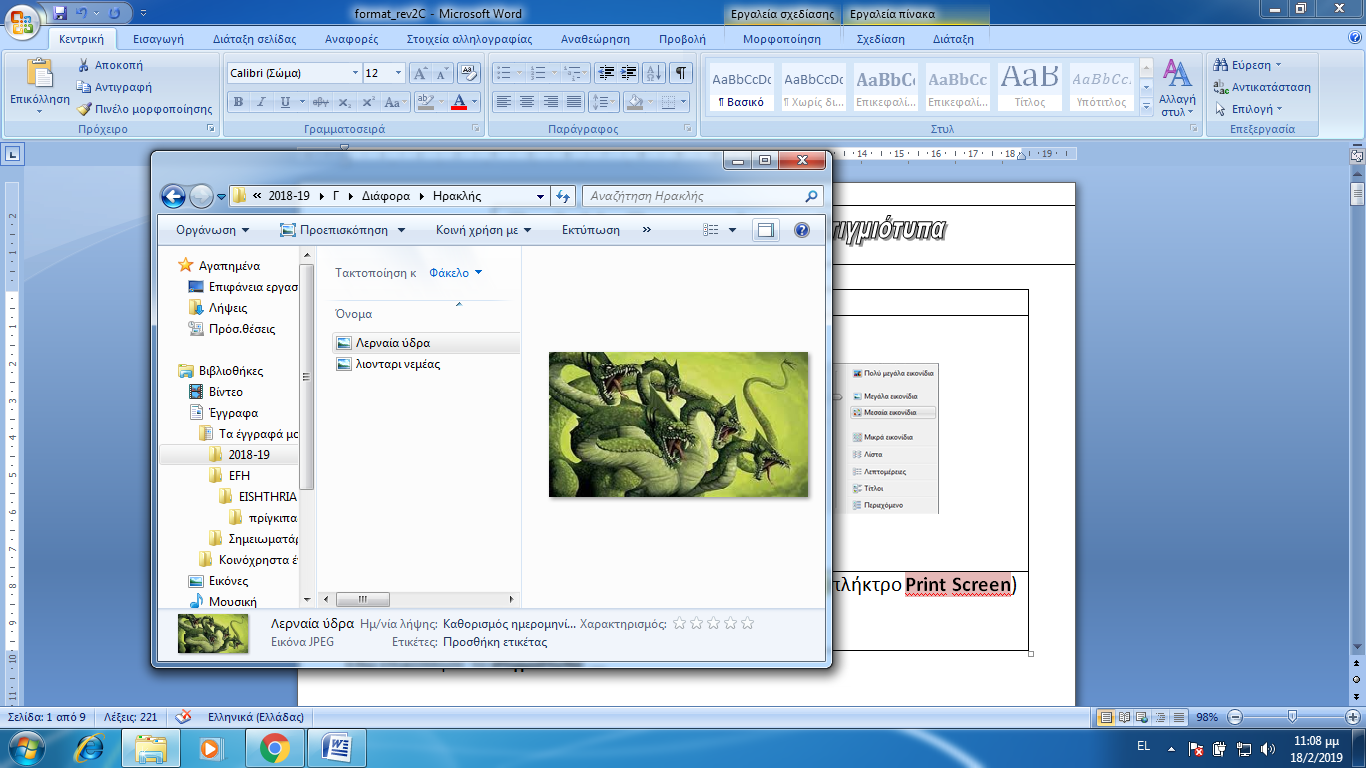 Πάρε στιγμιότυπο του φακέλου  \Γ\Οδυσσέας  (πλήκτρο Print Screen) και επικόλλησέ το παρακάτω.Στο  φάκελο \Γ\Οδυσσέας ρύθμισε Α)προβολή κατά λεπτομέρειες Β) παράθυρο προεπισκόπισης κλειστό  επέλεξε εικόνα
Γ) Πάρε στιγμιότυπο του φακέλου  (πλήκτρο Print Screen) και επικόλλησέ το παρακάτω.Στο  φάκελο \Γ\Ηρακλής ρύθμισε  Α) προβολή κατά μικρά εικονίδιαΒ) παράθυρο προεπισκόπισης ανοιχτό  επέλεξε εικόναΓ) Πάρε στιγμιότυπο του φακέλου  (πλήκτρο Print Screen) και επικόλλησέ το παρακάτω.Στο  φάκελο \Γ\Οδυσσέας ρύθμισε Α) προβολή κατά λίσταΒ) παράθυρο προεπισκόπισης κλειστό  επέλεξε εικόναΓ)Πάρε στιγμιότυπο του φακέλου  (πλήκτρο Print Screen) και επικόλλησέ το παρακάτω.Στο  φάκελο \Γ\Ηρακλής ρύθμισε Α) προβολή κατά μεσαία εικονίδιαΒ) παράθυρο προεπισκόπισης ανοιχτό  επέλεξε εικόναΓ)Πάρε στιγμιότυπο του φακέλου  (πλήκτρο Print Screen) και επικόλλησέ το παρακάτω.Στο  φάκελο \Γ\Οδυσσέας ρύθμισε Α) προβολή κατά πολύ μεγάλα εικονίδιαΒ) παράθυρο προεπισκόπισης κλειστό  επέλεξε εικόναΓ)Πάρε στιγμιότυπο του φακέλου  (πλήκτρο Print Screen) και επικόλλησέ το παρακάτω.Στο  φάκελο \Γ\Ηρακλής ρύθμισε Α) προβολή κατά πολύ μεγάλα εικονίδιαΒ) παράθυρο προεπισκόπισης ανοιχτό επέλεξε εικόναΓ)Πάρε στιγμιότυπο του φακέλου  (πλήκτρο Print Screen) και επικόλλησέ το παρακάτω.Στο  φάκελο \Γ\Ηρακλής ρύθμισε Α) προβολή κατά πολύ μεγάλα εικονίδιαΒ) παράθυρο προεπισκόπισης κλειστό  επέλεξε εικόναΓ)Πάρε στιγμιότυπο του φακέλου  (πλήκτρο Print Screen) και επικόλλησέ το παρακάτω.Στο  φάκελο \Γ\Οδυσσέας ρύθμισε  Α) προβολή κατά μεγάλα εικονίδιαΒ) παράθυρο προεπισκόπισης ανοιχτό επέλεξε εικόναΓ) Πάρε στιγμιότυπο του φακέλου  (πλήκτρο Print Screen) και επικόλλησέ το παρακάτω.